Российская ФедерацияИркутская областьМуниципальноЕ образованиЕ«Боханский район»ПОСТАНОВЛЕНИЕМэр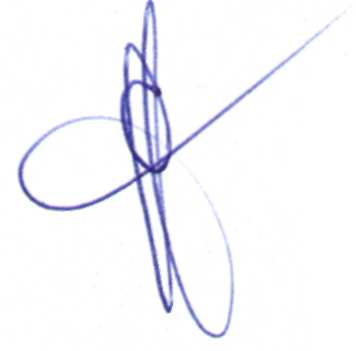 Муниципального образования «Боханский район» С.А. СерёдкинСОСТАВкомиссии по координации действий по борьбе с лесными пожарами на территории МО «Боханский район» Иркутской областиСОСТАВкомиссии по проведению проверки юридических и физических лиц, задействованных в тушении лесных пожаров (ОГАУ Ангарское лесопожарное объединение и арендаторы лесных участков) П Л А Нсовместных мероприятий по обеспечению охраны лесов от пожаров в 2017 годуна территории Боханского районаАлгоритмпередачи информации по лесным пожарам, возникших на территории района в пожароопасный период 2017 года17.02.2017г.№71О мерах по охране лесов от пожаров в 2017 году на территории Боханского районаВ целях подготовки к пожароопасному периоду 2017 года и реализации мер по охране лесов от пожаров, в соответствии с п.п.7, 21 статьи 15 Федерального закона от 06.10.2003 года №131-ФЗ «Об общих принципах организации местного самоуправления в Российской Федерации», статьи 11 Федерального закона от 21.12.1994 года №68-ФЗ «О защите населения и территорий от чрезвычайных ситуаций природного и техногенного характера», статьями 18, 19, 30, 34, 37 Федерального закона от 21 декабря 1994 года №69-ФЗ «О пожарной безопасности», статьями 51-53.8 Лесного кодекса Российской Федерации от 04.12.2006 года, постановления Правительства Российской Федерации от 25.04.2012 года №390 «О противопожарном режиме», руководствуясь ч.1 ст.20 Устава МО «Боханский район»:П О С Т А Н О В Л Я Ю:1.Создать комиссию по организации осуществления мер пожарной безопасности и тушения лесных пожаров в 2017 году на территории Боханского района и утвердить её состав комиссии (Приложение №1).2.Создать и утвердить состав комиссии по проведению проверки юридических и физических лиц, задействованных в тушении лесных пожаров (ОГАУ Ангарское лесопожарное объединение и арендаторы лесных участков) (Приложение №2).3. Комиссии по проведению проверки юридических и физических лиц, задействованных в тушении лесных пожаров:3.1.Провести проверку ОГАУ Ангарское лесопожарное объединение (Губин М.А.), ООО «Лес Ресурс» (Резников М.И), ООО «Лесстрой» (Казачков П.О.), ООО «Алисия» (Гергенова В.Н.), ИП «Сыромятников» (Сыромятников Д.Н.) и ИП «Артемцев А.А.» (Артемцев А.А.);3.2.Акт проверки предоставить в КЧС и ПБ в срок до 20 марта 2017 года. 4.Утвердить План совместных мероприятий по обеспечению охраны лесов от пожаров в 2017 году на территории Боханского района (Приложение № 3).5.Утвердить алгоритм передачи информации по лесным пожарам, возникших на территории района в пожароопасный период 2017 года (Приложение № 4).6.Рекомендовать главам сельских поселений и организациям различных форм собственности Боханского района в соответствии с законодательством:6.1.Осуществить переподготовку из состава ДПД;6.2.Организовать работу с гражданами и организациями по соблюдению ими требований пожарной безопасности, недопущению поджогов сухой травы, стерни, мусора;6.3.Определить места вывоза мусора, бытовых отходов;6.4.Осуществить подготовку и обеспечить содержание в готовности необходимых сил и средств для защиты территорий в случае возникновения чрезвычайных ситуаций, связанных с пожарами;6.5.При наступлении высокой пожарной опасности в лесах, более 2-х лесных пожаров в сутки, вводить на территории МО особый противопожарный режим;6.6.Информировать население о ведении на территории района режимов ограничивающих доступ в лесные массивы, с привлечением районной газеты «Сельская правда», газеты «Муниципальный вестник» и использованием системы громкого речевого уличного оповещения населения;6.7.При введении особого противопожарного режима провести комплекс агитационно-профилактических мероприятий (листовки, беседы), направленных на снижение пожаров.7.Рекомендовать территориальному отделу Министерства лесного комплекса Иркутской области по Кировскому лесничеству                                                                                                                                                                                                                                                                                                                                           (Карнаухов М.А.) совместно с МО МВД России «Боханский» (Башкатов Д.В.), ГО ЧС и ПБ администрации МО «Боханский район» (Кабанов С.В); ПСЧ-44 (по охране п. Бохан) (Халматов А.Г); отделом надзорной деятельности У-ОБО (Сахаров С.А.); ОГАУ "Ангарское лесохозяйственное объединение, Кировский филиал" (Губин М.А.) и главами сельских поселений района:7.1.В период схода снежного покрова, с учётом местных условий и метеорологического прогноза по согласованию с органами местного самоуправления обеспечить выполнение профилактических выжиганий. Совместить с профилактическими выжиганиями практические занятия и тренировки по отработке тактики и технологий тушения лесных пожаров, при этом привлекать в лесопожарные формирования лиц, использующих леса;7.2.До начала пожароопасного периода разработать и организовать совместно с отделом надзорной деятельности по У-ОБО выполнение мероприятий по предотвращению неконтролируемых сельскохозяйственных палов и других выжиганий на земельных участках, непосредственно примыкающих к лесам;7.3.Разработать и реализовать комплекс агитационно - профилактических и пропагандистских мер, направленных на привлечение граждан и широких слоев общественности к проблеме борьбы с лесными пожарами с привлечением органов печати и использованием системы громкого речевого уличного оповещения населения;7.4.При введении на территории района или сельского поселения режима ограничивающего доступ населения и техники в леса принять участие в организации контрольно-пропускных постов на дорогах, ведущих в лесные массивы;7.5.Обеспечить проведение необходимого комплекса организационно-технических мероприятий, направленных на усиление охраны лесов от пожаров;7.6.Принимать необходимые меры по своевременному обнаружению и ликвидации возникающих лесных пожаров, привлекать в установленном порядке для тушения специализированные лесопожарные службы, лесопользователей и организации, задействованные в Плане тушения лесных пожаров 2017 года на территории Боханского района, утвержденного, руководителем Министерства лесного комплекса Иркутской области по Кировскому лесничеству;7.7.В период чрезвычайной пожарной опасности обеспечить координацию действий всех организаций, привлекаемых для тушения лесных пожаров независимо от их организационно-правовой формы.8.Рекомендовать МО МВД России «Боханский» (Башкатов Д.В.) совместно с территориальным отделом Министерства лесного комплекса Иркутской области по Кировскому лесничеству (Карнаухов М.А.) организовать оперативные группы из числа работников внутренних дел и государственных лесных инспекторов для выявления виновников возникновения лесных пожаров и привлечения их к ответственности.9.Управлению образования МО «Боханский район» (Мунхоева Д.Ч) в срок до 20 апреля 2017 года в общеобразовательных учреждениях и детском оздоровительном лагере «Чайка», с учащимися и персоналом провести занятия по изучению мер пожарной безопасности в быту и местах отдыха. С наступлением оздоровительного сезона провести практическую отработку эвакуации детей из лагеря «Чайка».10.Начальнику отдела сельского хозяйства администрации МО «Боханский район» (Александров А.Г.):10.1.Провести заседание с сельскохозтоваропроизводителями района, где ознакомить под роспись с постановлением Правительства Российской Федерации от 18.08.2016 года №807 «О внесении изменений в некоторые акты Правительства Российской Федерации по вопросу обеспечения пожарной безопасности территорий», протокол заседания и лист ознакомления предоставить председателю КЧС и ПБ МО «Боханский район» в срок до 15 марта 2017 года.10.2.В период со дня схода снежного покрова до установления устойчивой дождливой осенней погоды или образования снежного покрова органы государственной власти, органы местного самоуправления, учреждения, организации, иные юридические лица независимо от их организационно-правовых форм и форм собственности, крестьянские (фермерские) хозяйства, общественные объединения, индивидуальные предприниматели, должностные лица, граждане Российской Федерации, иностранные граждане, лица без гражданства, владеющие, пользующиеся и (или) распоряжающиеся территорией, прилегающей к лесу, обеспечивают ее очистку от сухой травянистой растительности, пожнивных остатков, валежника, порубочных остатков, мусора и других горючих материалов на полосе шириной не менее 10 метров от леса либо отделяют лес противопожарной минерализованной полосой шириной не менее 0,5 метра или иным противопожарным барьером.11.Рекомендовать начальнику Александровского участка                                                                                                                                                                             филиала "Иркутский" ОАО «Дорожная служба Иркутской области» (Мутуков А.П.):11.1.Запретить выжигание сухой травянистой растительности, разводить костры, сжигать хворост, порубочные остатки и горючие материалы, а также оставлять сухостойные деревья и кустарники в полосах отвода автомобильных дорог;11.2.Определить места сбора и вывоза сухостоя, валежника, порубочных остатков, древесных и иных отходов.12.Рекомендовать начальнику Осинского РЭС филиал ОАО "Иркутская электросетевая компания" ВЭС (Дмитриев С.И.) обеспечить недопущение захламления просек линий электропередач, а также произвести окапывание опор линий электропередач.13.Рекомендовать арендаторам лесных участков (Резник М.И., Казачков П.О., Гергенова В.Н., Сыромятников Д.Н., Артемцев А.А.) и ОГАУ Ангарское лесопожарное объединение (Губин М.А.):13.1.До наступления пожароопасного периода провести вакцинацию от клещевого энцефалита лицам задействованных в тушении лесных пожаров, согласно Планов тушения пожаров;13.2.До начала пожароопасного периода подготовить технику и таборное имущество, согласно проектов освоения лесов.14.Постановление вступает в силу со дня подписания, подлежит официальному опубликованию в районной газете «Сельская правда» и размещению на официальном сайте администрации муниципального образования «Боханский район» в сети Интернет.15.Контроль за выполнением настоящего постановления оставляю за собой.Приложение №1к постановлениюадминистрации МО «Боханский район»Приложение №1к постановлениюадминистрации МО «Боханский район»Приложение №1к постановлениюадминистрации МО «Боханский район»Приложение №1к постановлениюадминистрации МО «Боханский район»Приложение №1к постановлениюадминистрации МО «Боханский район»от17.02.2017г.№71№ п/пФамилия, Имя, ОтчествоДолжностьСахаров Степан АлександровичЗаместитель начальника отдела - заместитель главного государственного инспектора У-ОБО по пожарному надзоруМамонцев Николай ВикторовичЗаместитель начальника территориального отдела Министерства лесного комплекса Иркутской области по Кировскому лесничествуГергеновИгорь МихайловичГлавный государственный инспектор Гостехнадзора по Боханскому районуКабанов Степан ВладимировичГлавный специалист ГО ЧС и ПБ администрации МО «Боханский район»Приложение №2к постановлениюадминистрации МО «Боханский район»Приложение №2к постановлениюадминистрации МО «Боханский район»Приложение №2к постановлениюадминистрации МО «Боханский район»Приложение №2к постановлениюадминистрации МО «Боханский район»Приложение №2к постановлениюадминистрации МО «Боханский район»от17.02.2017г.№71№ п/пФамилия, Имя, ОтчествоДолжность1Имыгиров Петр ВалерьевичЗаместитель начальника ПСЧ-44 (по охране п. Бохан)2Мамонцев Николай ВикторовичЗаместитель начальника территориального отдела Министерства лесного комплекса Иркутской области по Кировскому лесничеству3ГергеновИгорь МихайловичГлавный государственный инспектор Гостехнадзора по Боханскому району4Кабанов Степан ВладимировичГлавный специалист ГО ЧС и ПБ администрации МО «Боханский район»5Хомченко Анна ДмитриевнаПомощник прокурора Боханского районаПриложение №3к постановлениюадминистрации МО «Боханский район»Приложение №3к постановлениюадминистрации МО «Боханский район»Приложение №3к постановлениюадминистрации МО «Боханский район»Приложение №3к постановлениюадминистрации МО «Боханский район»Приложение №3к постановлениюадминистрации МО «Боханский район»от17.02.2017г.№71№ п/пМероприятияСроки исполненияОтветственныеисполнителиОбеспечить соблюдение условий договоров аренды лесных участков арендаторами в части соблюдения требований охраны лесов от пожаров.В течениепожароопасногосезона.Арендаторы.Провести проверку подготовки к пожароопасному сезону всех юридических и физических лиц, задействованных в планах тушения лесных пожаров. При этом обратить особое внимание на профессиональную подготовку личного состава лесопожарных команд, проведение обучения и инструктажей по технике безопасности, на состояние противопожарного оборудования и техники, наличие запасов ГСМ, продуктов питания, таборного имущества. Проконтролировать обеспеченность указанных команд спецодеждой, средствами индивидуальной и коллективной защиты, лесопожарным инвентарем, средствами связи.до 15.03.2017годаТО МЛК ИО по Кировскому лесничеству;Комиссия по проведению проверки юридических и физических лиц, задействованных в тушении лесных пожаров;ОГАУ «Ангарское лесопожарное объединение»Обеспечить проведение проверок за соблюдением лицами, использующими леса, Правил пожарной безопасности в лесах. Лиц, виновных в нарушении требований Правил пожарной безопасности в лесах, привлекать к административной ответственности.В течение годаТО МЛК ИО по Кировскому лесничеству;МО МВД России» Боханский»;Главы СПС учётом местных условий и метеорологического прогноза по согласованию с органами местного самоуправления обеспечить выполнение профилактических выжиганий. Совместить с профилактическими выжиганиями практические занятия и тренировки по отработке тактики и технологий тушения лесных пожаров, при этом привлекать лесопожарные формирования лиц, использующих леса.В период схода снежного покрова.ОГАУ "Ангарское лесохозяйственное объединение, Кировский филиал",арендаторыСовместно с администрацией района, органами МЧС обеспечить выполнение комплекса мероприятий по защите от лесных пожаров населенных пунктов, производственных объектов и противопожарному обустройству участков леса, непосредственно примыкающих к ним.До начала пожароопасного сезона.ТО МЛК ИО по Кировскому лесничеству;ПСЧ-44 (по охране п. Бохан);Главы СПОрганизовать переподготовку и обучение уполномоченных  должностных лиц лесничеств по вопросам составления актов о лесных пожарах и порядке их передачи в территориальный отдел ОНД по У-ОБО.до 01.04. 2017 годаКировское лесничествоОрганизовать переподготовку и обучение лесопожарных команд ПХС по тактике и технологии тушения лесных пожаров, действиям в экстремальных ситуациях, технике безопасности при тушении лесных пожаров.до 01.04. 2017 годаОГАУ "Ангарское лесохозяйственное объединение, Кировский филиал";Арендаторы лесных участковПривести в готовность имеющихся пожарно-химические станции, доукомплектовать их до норм обеспечения за счет технических средств, имеющихся в лесхозах.до 01.04. 2017 годаОГАУ "Ангарское лесохозяйственное объединение, Кировский филиал"Разработать графики патрулирования маневренных групп в пожароопасный период 2017 года. до 01.04. 2017 годаПСЧ-44 (по охране п. Бохан)Создать запас ГСМ, продуктов питания, таборного имущества, средств связи и оповещения, и средств индивидуальной защиты.до 01.04. 2017 годаОГАУ "Ангарское лесохозяйственное объединение, Кировский филиал";Арендаторы лесных участковОбеспечить наймы временных пожарных сторожей на пожароопасный период.До начала пожароопасного сезонаОГАУ "Ангарское лесохозяйственное объединение, Кировский филиал"При наступлении высокой пожарной опасности в лесах, незамедлительно вносить в органы местного самоуправления предложения о введении соответствующего режима по ограничению доступа населения в леса. Информировать население о введении на территориях режимов ограничивающих доступ в лесные массивы.В течение пожароопасного сезонаТО МЛК ИО по Кировскому лесничествуОрганизовать контроль по разработке и утверждению лесопользователями планов противопожарных мероприятий на 2017 год.до 27.03.2017 годаТО МЛК ИО по Кировскому лесничествуРазработать и реализовать комплекс агитационно-профилактических и пропагандистских мер, направленных на привлечение граждан и широких слоев общественности к проблеме борьбы с лесными пожарами с привлечением органов печати, радио и телевидения.В течение годаТО МЛК ИО по Кировскому лесничеству;ОГАУ "Ангарское лесохозяйственное объединение, Кировский филиал";Арендаторы лесных участковОбеспечить своевременное и качественное выполнение противопожарных мероприятий в соответствии с доведенными объемами (устройство противопожарных барьеров, уход за противопожарными барьерами, строительство и ремонт дорог противопожарного назначения и др.).В течение годаОГАУ "Ангарское лесохозяйственное объединение, Кировский филиал";Арендаторы лесных участковОбеспечить проведение совещаний в соответствующих муниципальных образованиях по вопросу предупреждения возникновения лесных пожаров.До начала пожароопасного сезонаТО МЛК ИО по Кировскому лесничествуПриложение №4к постановлениюадминистрации МО «Боханский район»Приложение №4к постановлениюадминистрации МО «Боханский район»Приложение №4к постановлениюадминистрации МО «Боханский район»Приложение №4к постановлениюадминистрации МО «Боханский район»Приложение №4к постановлениюадминистрации МО «Боханский район»от17.02.2017г.№71№ п/пСобытиеМероприятияОтветственный исполнительПримечаниеЛесной пожар, обнаруженный на территории районаДиспетчер ТО МЛК ИО по Кировскому лесничеству, незамедлительно передает информацию об обнаружении лесного пожара в ПСЧ-44 по телефону 25-4-01ТО МЛК ИО по Кировскому лесничествуИнформация об обнаружении лесного пожараДиспетчер ПСЧ-44 передает информацию оперативному дежурному ЕДДС МО «Боханский район» тел. 25-7-23, оперативному дежурному МО МВД России «Боханский» тел. 25-6-03 и ОНД по У-ОБО (89027659320)Диспетчер ПСЧ-44Передача информацииДиспетчер ТО МЛК ИО по Кировскому лесничеству, передает информацию по лесному пожару в ПСЧ-44:- при обнаружении и регистрации;- локализации;- ликвидации.ТО МЛК ИО по Кировскому лесничествуПри получении информации о лесном пожаре Оперативный дежурный ЕДДС МО «Боханский район» незамедлительно передает сведения по лесному пожару:- мэру МО «Боханский район»;- первому заместителю мэра МО «Боханский район»;- главе сельского поселения на территории, которого обнаружен лесной пожар;- старосте населенного пункта вблизи, которого обнаружен лесной пожар;- помощнику прокурора (89834430775).Оперативный дежурный ЕДДС МО «Боханский район» заносит сведения по лесному пожару в ведомость лесных пожаров. Заполненную ведомость лесных пожаров передает в прокуратуру Боханского района по E-mail: proc4@irmail.ru или по факсу 25-4-50.ЕДДС МО «Боханский район»Дополнительная информация по лесному пожару находится у оперативного дежурного ЕДДС